Мосар - Глубокое - Удело Программа тура: 7.00 - выезд из Витебска.Прибытие в Глубокое – город, неповторимый образ которого создается благодаря размещенным на главной площади культовым памятникам двух христианских конфессий, построенных в стиле "виленского" барокко. Это католический Троицкий костёл (1782 г.), классическое воплощение белорусского барокко, и православный кафедральный собор Рождества Богородицы, построенный первоначально как костел и поразивший своей красотой самого Наполеона.Переезд в Удело. Здесь в ходе автобусно-пешеходной экскурсии вы увидите ещё один прекрасный в своём совершенстве памятник культового зодчества – францисканский монастырь с живописным оформлением близлежащей территории.  Изюминкой монастыря является действующая "Батлейка" – кукольный театр религиозной тематики, по просьбе посетителей монахи могут показать представление.Переезд в Мосар. Эту местность по праву называют и «белорусской Швейцарией», и «белорусским Версалем» из-за потрясающей, необыкновенной красоты природы и необычного для белорусских деревень уровня благоустройства. Здесь вас ждет знакомство с уникальным памятником классицизма последней четверти XVIII в. - костёлом Святой Анны. Рядом с костелом разбит живописный парк, прогулки по которому доставят вам эстетическое удовольствие. Здесь также можно будет попробовать воду из двух источников, она в них отличается по вкусу из-за содержания разных минеральных веществ. Мосар также известен тем, что здесь благодаря деятельности местного ксендза  Бульки создан единственный в Беларуси антиалкогольный музей.           19.00 – прибытие в Витебск.Стоимость программы на группу = 2 700 BYNДополнительно оплачиваются входные билеты в музей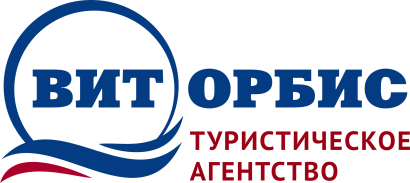          Республика Беларусь 210009                                г. Витебск, пр-т Фрунзе, 38 / ул. Чапаева 4                                                            Тел./факс: +375 (212) 265-500МТС: +375 (29) 5-110-100                     www.vitorbis.com      e-mail: vitorbis@mail.ru